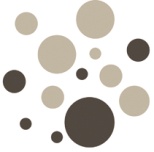 CLÍNICA VETERINARIA:DATOS PACIENTEDATOS PROPIETARIONombre:Nombre:Especie:Dirección:RazaCiudad:Sexo:Código postal:Fecha nacimiento:Teléfono:Nº identificación:E-mail:Nº pasaporte:TÉCNICA DIAGNÓSTICA UTILIZADA:Inmunocromatografía tipo sandwich directo para la detección de anticuerpos de Ehrlichia canis, Anaplasma platys, Leishmania infantum y antígeno de Dirofilaria immitis.Sensibilidad:  E. canis: 95 % versus IFI/ A. platys 96 % versus IFI                         L. infantum: 97 % versus IFI / D. immitis: 94 % versus necropsiaEspecificidad:  E. canis: 94.6 % versus IFI/ A. platys 99 % versus IFI                          L. infantum: 99 % versus IFI / D. immitis: 100 % versus necropsiaTIPO DE MUESTRA UTILIZADA:Sangre entera, suero, plasma (seleccionar la muestra utilizada)MARCA COMERCIAL:URANOTEST QUATTRO .  Registrado en MARM con el  nº 3779 RDNº LOTE:Ver en la caja o sobre de aluminio individual.RESULTADO EHRLICHIA CANIS:  Positivo / NegativoRESULTADO ANAPLASMA PLATYS:  Positivo / NegativoRESULTADO LEISHMANIA INFANTUM  Positivo / NegativoRESULTADO DIROFILARIA IMMITIS  Positivo / NegativoRECOMENDACIONESVeterinario colegiado número:Fecha y firma